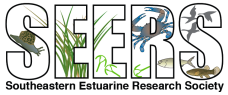 SEERS STUDENT TRAVEL AWARD INFORMATION AND APPLICATION FORM SEERS is offering up to three student travel awards of $500.00 each to qualifying students  attending the 27th CERF Biennial Conference in Portland, OR on November 12-16, 2023. To qualify  for a student travel award, students must: Be enrolled at a college or university for the Fall 2023 semester; Be a SEERS member in good standing at the time of the meeting; Be registered for the CERF Biennial Conference and have submitted an abstract for  presentation (oral or poster) by the student at the meeting; Submit SEERS Student Travel Award Application Form (below) with attached abstract by October 2, 2023, at 5:00 PM. All information on application form must be complete. Your Advisor's signature must be on application. Failure to meet these criteria will disqualify  the student from a travel award. Please note that only one award can be granted per presentation. Also, students receiving awards  must be present to give their presentation at the published time. For posters, the official  presentation time will be the time during which posters are being judged regardless of whether  the poster is entered in the student competition. If more applications are received than the  number of grants available, priority will be given (a) to students who have not won an award in  the past two years and (b) based on financial need. The Form with advisor's signature and attached abstract must be emailed by 5:00 PM on Monday, October 2, 2023, to Amanda Kahn (presidentelect@seers.org ). PDF files are preferred.  Recipients of the travel awards will be notified by October 13, 2023, and are encouraged to  attend the SEERS Business Meeting during the CERF meeting to receive their checks. You may  direct any questions to Amanda Kahn (presidentelect@seers.org ) before the deadline.The Southeastern Estuarine Research Society (SEERS) is a 501(c)(3) nonprofit educational organization. SEERS is  an affiliate society of the Coastal and Estuarine Research Federation. SEERS STUDENT TRAVEL GRANT APPLICATION FORM Your name: _______________________________________________ Address: _______________________________________________  _______________________________________________  _______________________________________________ Cell number: _________________ Work number: ________________  Email address:_______________________________________________ Attach abstract on separate page and include title of your presentation below: TITLE: ______________________________________________________________________ Are you currently a SEERS member in good standing? ____ When did you join?__________ Have you ever received a SEERS Travel Grant before? ____ If so, when?_______________ Are you currently enrolled in a college or university? ________ Name of academic institution: _____________________________________ Advisor's printed name and date and signature*:                                                              *If advisor is not available, obtain a signature from another university official who can verify  that you are currently a student in good standing.___________________________________ ___________________________________ PRINTED NAME POSITION ___________________________________ ___________________________________ SIGNATURE                                                  DATE                                                                                *If advisor is not available, obtain a signature from another university official who can verify  that you are currently a student in good standing.The Southeastern Estuarine Research Society (SEERS) is a 501(c)(3) nonprofit educational organization. SEERS is  an affiliate society of the Coastal and Estuarine Research Federation. STATEMENT OF FINANCIAL NEED (Amounts can be approximate) (Note: please use your institution’s per diem for meals cost)Write a paragraph or two below, describing in your own words, the particular importance and  necessity for you of obtaining a SEERS travel grant (keep this form to one page please): Applicant Signature ___________________________________ ___________________________________ SIGNATURE                                                  DATE                                                                  ItemEstimated BudgetAmount Paid for by your institution or other awardsRemaining balanceCERF RegistrationAir TravelAirport transportLodgingMealsIncidentals (parking, etc.)TOTAL